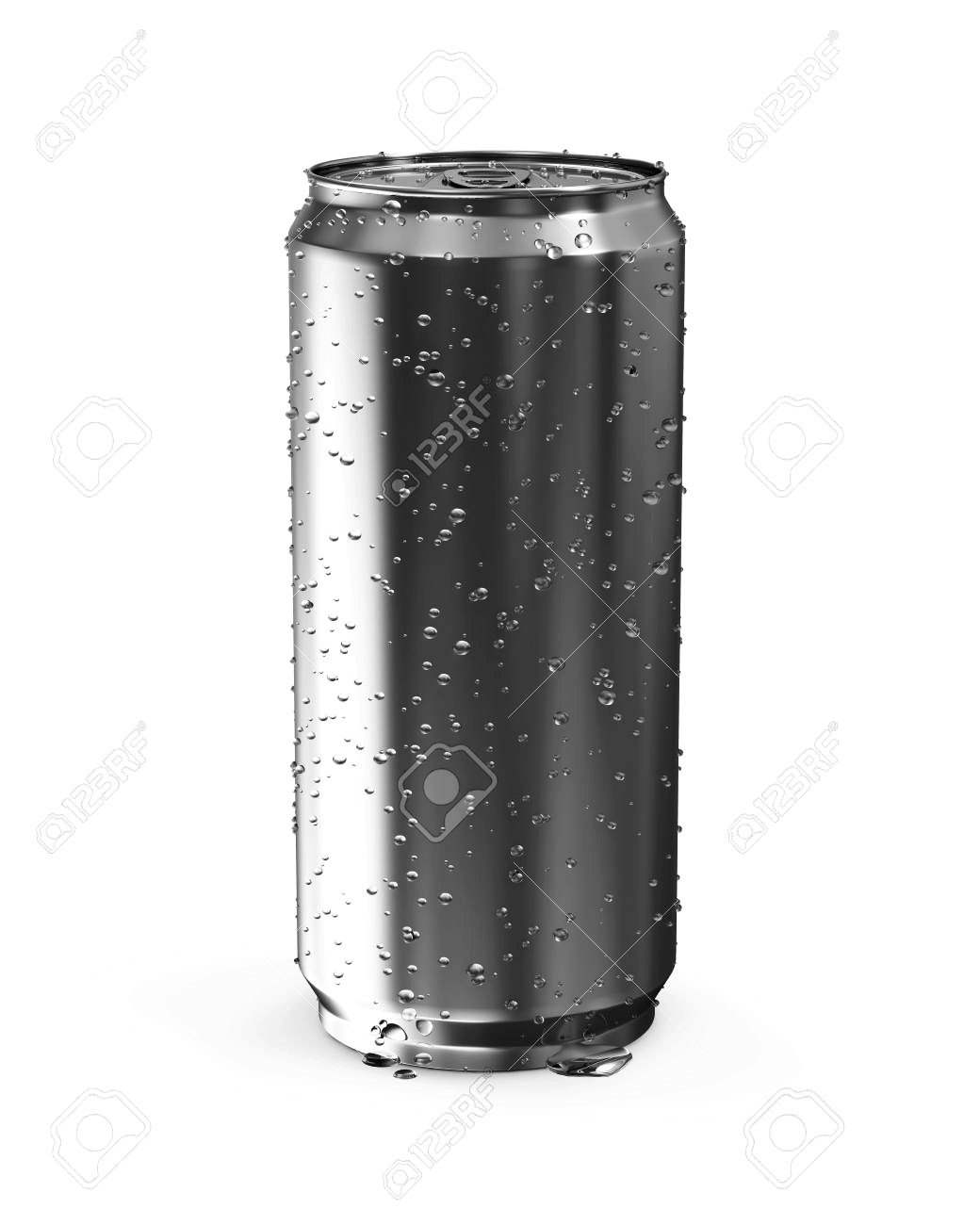 La ditta BEVI SA produce bibite che vende in lattine a forma cilindrica dal contenuto di 33 cL. Per ridurre i costi, il nuovo manager dell’azienda decide di cambiare le dimensioni della lattina, in maniera da usare la minor quantità di latta possibile (ma mantenendo la forma cilindrica).Quali dimensioni (raggio di base, altezza) avrà la lattina scelta?In percentuale, quanta latta di risparmia rispetto alle lattine tradizionali di diametro ?Che ne pensi delle nuove lattine?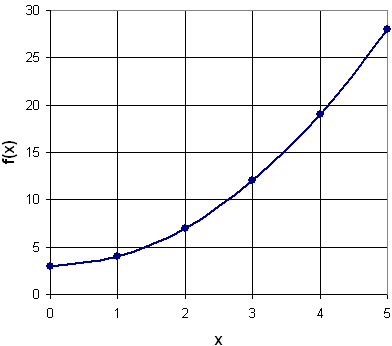 Lattine